Схема проезда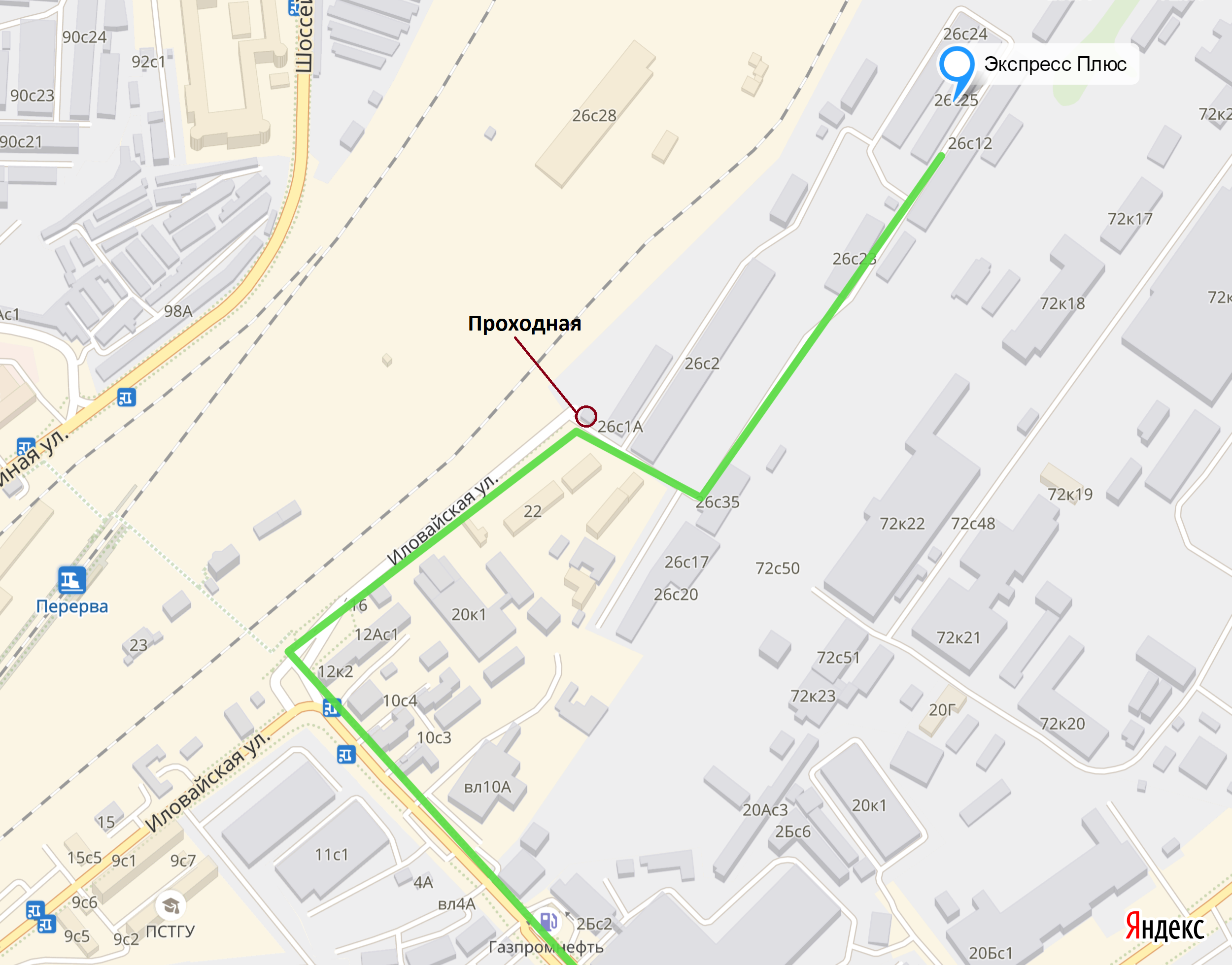 Общество с ограниченной ответственностью«Экспресс плюс»Москва, Иловайская улица дом 26 стр 25тел. (499) 673-08-03Режим работы:В субботу по предварительным заявкам*В субботу по предварительным заявкам*Внимание! Въезд платный, 100 рублей авто грузоподъемностью 1,5 тонн, свыше-150 рублейВнимание! Въезд платный, 100 рублей авто грузоподъемностью 1,5 тонн, свыше-150 рублей